Это первое слово, которое произносит человек, и звучит оно на всех языках одинаково нежно.
Много мам на белом свете.
Всей душой их любят дети.
Только мама есть одна,
Всех дороже мне она.
Кто она? Отвечу я:
Это мамочка моя!Вы, конечно, не помните самую первую встречу с мамой. Как она обрадовалась, когда увидела вас! Как счастливо светились ее глаза! Тогда ваша мамочка первый раз взглянула на вас – и поняла, что ее ребенок – самый лучший, самый красивый и самый любимый. Сейчас вы подросли, но мама любит вас все так же крепко и нежно. Мамы будут любить вас ровно столько, сколько будут жить на свете – помните об этом всегда! И сколько бы вам не было лет – 5 или 50, вам всегда будет нужна мама, ее ласка, ее взгляд. И чем больше ваша любовь к маме, тем радостнее и светлее жизнь!Я приветствую всех собравшихся в этом зале. И тех кто будет бороться за честь класса, и тех кто пришел поболеть за них. Наша сегодняшняя игра посвящена дню матери. И называется она «Дочки – матери».Ну а судить вас сегодня будит наша старшая пионервожатая КОНКУРС - «ПРИВЕТСТВИЕ».КОНКУРС – «РАЗМИНКА»Ведущий: 
А теперь вас ждет конкурс «Загадалки». 
Слово спряталось куда-то,Слово спряталось и ждет. 
Пусть найдут меня ребята.Ну-ка, кто меня найдет?Мама, папа, брат и я – 
Вот и вся моя ... (семья)Наши руки были в мыле.
Мы посуду сами мыли.
Мы посуду мыли сами – 
Помогали нашей ... (маме!)Мы цветы в саду сажаем, 
Их из лейки поливаем. 
Астры, лилии, тюльпаны 
Пусть растут для нашей... (мамы)Мамина мама – кто она вам? (бабушка)Мамина сестра – кто она вам? (тетя)Кто вы маминой маме? (внуки)«Приходит мальчик в школу. У двери его класса стоит учительница. Мальчик, увидев ее, обрадовался, подбежал к ней и начал рассказывать, какое он вчера интересное кино смотрел». Какую ошибку допустил мальчик? (сперва нужно поздороваться)«По улице шла старушка, опираясь на палку. Она была очень стара и от старости согнулась, поэтому шла, глядя себе под ноги. Навстречу ей, подняв голову и насвистывая, шел мальчик. Он наткнулся на старушку и сильно ее толкнул. Старушка очень рассердилась на него, но он ей что-то сказал, и старушка сразу подобрела. Что же сказал ей мальчик?» (извините)«Мальчик забыл дома ластик, и когда на уроке он ему понадобился, мальчик обратился к соседке по парте со словами: Катя, дай – ка мне стерку!» Что забыл сказать мальчик?  Ведущий: Много ночей не спали ваши мамы, беспокоились о вас, хотели, чтобы вы были здоровыми, умными, добрыми. Их руки постоянно трудятся для того, чтобы вам было хорошо и уютно. А вы помогаете маме? КОНКУРС «ПУГОВКА»Кто быстрее и качественнее пришьет пуговицы. (Сложность в том, что пуговицы вырезаны из картона и имеют диаметр ). КОНКУРС «ПЕРЕНЕСИ ПОКУПКИ!»
В одной стороне зала стоят 2 стульчика. На них разложены: по кегле — бутылке молока, кубику — буханке хлеба, мешочку с песком — пакету сахара. Играющие стоят в другой стороне зала. По сигналу они берут корзины и бегут к стульчикам, складывают «продукты» в корзинку и возвращаются назад. Побеждает тот, кто быстрее выполнит задание. Но увы наши мамы не всегда бывают рядом, им еще приходится ходить на работу. Вы уже учитесь в первом классе, и наверное вам приходилось оставаться дома одним? Сейчас мы проверим как вы умеете справляться без мамы.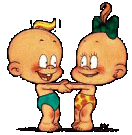   «Косички»
Мальчикам нужно прицепить как можно больше резиночек к волосам девочки пока звучит музыка.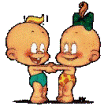  «Прогулка» На стуле сидит мальчик, девочки одевают им шапку, куртку, шарф. «ОДЕНЬ СЕСТРЕНКУ»
В игре участвуют  девочки. На стул кладутся:  пеленка, чепчик  для куклы. По сигналу девочки начинают одевать кукол. Выигрывает та, которая быстрее оденет куклу. «ПОВЯЖИ СЕСТРЕНКЕ КОСЫНКУ!»
Соревнуются  мальчики. Перед каждым мальчиком на стуле сидит девочка, на спинках стульев висят косынки. По сигналу мальчики повязывают косынки девочкам. Кто быстрее? Обойди весь мир вокруг,Только знай заранее:Не найдешь теплее рукИ нежнее маминых.Не найдешь светлее глазЛасковей и строже.Мама каждому из насВсех людей дороже.  КОНКУРС КОМПЛИМЕНТОВ
На середину зала приглашается девочка. Команды по очереди говорят девочке комплименты, повторяться нельзя. Побеждает команда, сделавшая большее количество комплиментов. 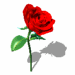 Я думаю каждый из вас хотел бы порадовать свою маму в ее праздник подарком сделанным своими руками. СОБЕРИ ЦВЕТОК ДЛЯ МАМЫ! 
Заранее готовят два больших картонных цветка, мак и василек, с одинаковым количеством лепестков. Цветы разрезают на лепестки и сердцевины. Раскладывают на столе или на полу в беспорядке. Двое игроков по сигналу собирают цветок, каждый свой. Выигрывает тот, кто быстрее справился с заданием. 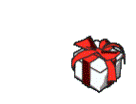 Ну вот и подошла к концу  наша игра. Дел и дорог Будет в жизни не мало…Спросим себя:Ну,  а где ж их начало?Вот он, ответ намПравильный самый:Все чем живем,Начинается…С мамы!А пока жюри подводит итоги, я хочу поиграть со зрителями.Игра со зрителямиНазовите школьные предметы на букву “П”. (Можно на любую другую букву). Выиграет тот, кто назовёт последний предмет.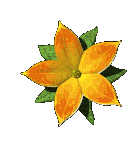 Конкурсная игровая программа,посвященная Дню матери 
«ДОЧКИ-МАТЕРИ»
составила педагог – организатор,зам.директора УВРСидорова И.В. 27 ноября вся наша страна отмечает новый праздник – День Матери. 
Этот праздник большой и светлый, ведь самое прекрасное слово на земле – мама. КОНКУРС«ХОЗЯЮШКИ»Как известно, все девочки должны быть хорошими хозяйками и помогать мамам на кухне. Конкурс для девочек.
Ваша задача –  определить, какая крупа насыпана в мешочки: греча, рис, манка. На каждый мешочек нужно положить соответственную картинку.Как известно, все девочки должны быть хорошими хозяйками и помогать мамам на кухне. Конкурс для девочек.
Ваша задача –  определить, какая крупа насыпана в мешочки: греча, рис, манка. На каждый мешочек нужно положить соответственную картинку.